PURPOSE OF THE REPORT   To provide the Governance Committee with a summary of Internal Audit work undertaken for South Ribble and the Shared Services element for the period 1 April 2019 to 31 August 2019.RECOMMENDATIONS Members are asked to consider and note the contents of the report. EXECUTIVE SUMMARY  Governance Committee are required to be informed of and review Internal Audit work as part of their review of the Council’s internal control environment and overall Governance arrangements.  To that end the report outlines the work undertaken for the period, the individual opinion of the internal control environment of those pieces of work completed, the progress of work to 31 August 2019 and the status of planned and ongoing work. The detailed information in regard to progress against individual areas of work / auditable areas up to the 31 August 2019 has been provided at Appendix 1.CORPORATE PRIORITIES The report relates to the following corporate priorities:Projects relating to People in the Corporate Plan:BACKGROUND TO THE REPORT This is the progress report of work undertaken for the 2019/20 Plan, which was previously agreed with the Governance Committee.PROPOSALS (e.g. RATIONALE, DETAIL, FINANCIAL, PROCUREMENT) Audit Plan ProgressThis is the first progress report in respect of 2019/20 and includes those items carried forward from the 2018/19 plan that have now been completed.  Those items are:Cash & BankMain AccountingThe appendix also shows time against jobs previously reported as completed in 2018/19     where some follow up work was required to finalise reports, these are as follows: Commercial PropertiesHealth & SafetyTreasury Management	One of the main areas of review for the initial quarter is the work undertaken in respect of the Annual Governance Statement, whereby Internal Audit undertake a review and assessment of the Council’s Governance Framework, its Risk Management and the overall control environment.   		The following table outlines the main pieces of work completed in the last period:	A number of reviews have also commenced during this period and are in the process of being completed, these will be reported in the next progress report to Committee.  Those reviews that have commenced for South Ribble and Shared Financial Services are;GDPR Compliance ReviewsCorporate Credit CardsCar Park Management / EnforcementPerformance Management InformationCreditorsNFI Report on Creditor & Payroll Data MatchesShared Services Accounts Review	The ‘% of audit plan completed’ for South Ribble for this period has not been achieved.  This is due in part to the number of audits currently in the process of being completed (as above) and the additional other work undertaken as part of contingency / irregularities.  The level of completion of the audit plan is being closely monitored and reviewed by the Interim Head of Shared Assurance.	A number of resource issues arose last year in the Shared Assurance Service that impacted on the Internal Audit Services, specifically a long term sickness.  As this is still ongoing the Section 151 Officers’ of both Councils’ have agreed a temporary Internal Auditor to support the Audit Team and an administration post to support the Insurance Service and the renewal process.  These roles can be accommodated within the existing budget.  A member of the Internal Audit Team is currently acting up to provide review and oversight of audit work.Financial implications There are no financial implications.LEGAL IMPLICATIONS There are no legal implications. AIR QUALITY IMPLICATIONS  There are no air quality implications. COMMENTS OF THE STATUTORY FINANCE OFFICERThere are no financial implications. COMMENTS OF THE MONITORING OFFICERThere are no legal implications. OTHER IMPLICATIONS: BACKGROUND DOCUMENTS South Ribble Internal Audit Plan 2019/20Shared Financial Services Internal Audit Plan 2019/20APPENDICES Appendix 1 – Internal Audit Plans 2019/20 Progress for South Ribble Council and Shared Financial Services. Janice BamberInterim Head of Shared Assurance REPORT TO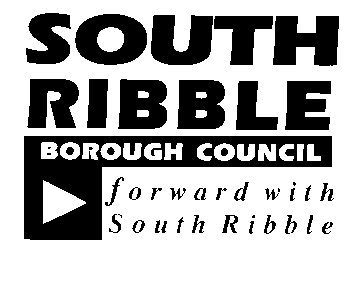 ONONGovernance Committee24th September 201924th September 2019TITLETITLEREPORT OFREPORT OFInternal Audit Progress Report as at 31 August 2019 Internal Audit Progress Report as at 31 August 2019 Interim Head of Shared AssuranceInterim Head of Shared AssuranceIs this report confidential?No Excellence and Financial SustainabilityHealth and WellbeingPlacePeople Audit Work AreaAssurance RatingCommentsAnnual Governance StatementNot applicableProactive Audit input was provided in collating information to inform the Annual Governance Statement.Commercial PropertiesLimitedThe Audit identified a number of issues in regard to the maintenance and the accuracy of the Council’s Asset Register and the undertaking of lease and rent reviews.  Management Actions have addressed these issues and a follow up of these actions will be undertaken by Internal Audit later in 2019/20.Health & SafetyAdequateAudit work included a review of risk assessments in specific areas and a H & S Survey.  Results from the review and survey have been reported to Leadership Team and an action plan compiled, progress is to be monitored by Leadership Team. Cash & BankSubstantialAudit review the adequacy of the controls in a core financial system.  2 minor areas of weakness identified, no materiality.Treasury ManagementSubstantialAudit review the adequacy of the controls in a core financial system.  4 minor areas of weakness identified, no materiality.Main AccountingSubstantialAudit review the adequacy of the controls in a core financial system.  1 area of weakness identified, no materiality.HR & Organisational Development ICT / TechnologyProperty & Asset ManagementRisk Equality & Diversity The matters raised in the report are cross cutting and impact upon those individual services reviewed and the Internal Control environment of the Council.Failure to report the progress of the Audit Plan to the Governance Committee would result in the lack of awareness of those charged with the responsibility for the Governance of the Council of issues in regard to the Council’s overall control environment.  This could result in financial, legal and / or reputational harm to the Council.Report Author:Telephone:Date:Janice BamberInterim Head of Shared Assurance01772 62527213 September 2019